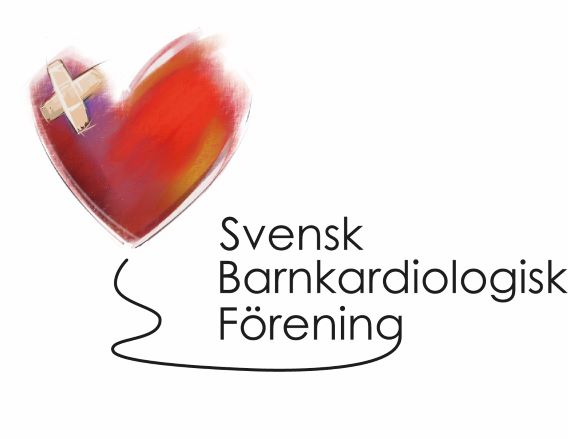 Protokoll för styrelsemöte i Svensk Barnkardiologisk FöreningTisdag 21/11 2023 kl. 15.30 via teams Närvarande: Jan Bergils, Annika Öhman, Maria Alpman, Ida Jeremiasen, Erik Green och Jenny Alenius Dahlqvist §1. Mötet öppnandes av ordförande Jan Bergils.§2. Dagordningen godkändes med tillägg av punkterna Swedcon, möte i Kiel, nya medlemmar§3. Föregående protokoll: Luciaföreläsning lyckad.§4. Rapport om föreningens ekonomi: inget nytt§5. Hemsidan/Bibliotekarie: hemsidan har en gammal version av föreläsningen ”hjärtat och hjärnan”- MA påminner om att byta ut.§6. Uppföljningsprogrammet, något nytt? Tvärprofessionellt möte planeras 24/1 15.00. Styrelsen planerar att vara representerad.IJ kommer att lägga länk till uppföljningsprogrammet på Swedcons hemsida.§7. Regiondagarna: Intressant program finns. Årsmöte: Kallelse och dagordning behöver förberedas och skickas ut en månad innan mötet. §8. Utbildning: Barnveckan: IJ och JA ev. JB kommer att föreläsa ”akut barnkardiologi”Webinarier: LQTS: mailas till medlemmar och läggs ut på hemsidan: Tisdagen 6 feb: Om ett nytt nationellt vårdprogram för lång QT-syndrom. JA mailar ut tips om detta till medlemmarna. Ida Jeremiasen och Maria Alpman, Svensk Barnkardiologisk Förening§9. Abstract kardiovaskulära vårmötet SBKFs styrelse tackar ja till att bedöma abstracts inom ämnet barnkardiologi.§10. Nordisk representant i AEPC: AÖ frågar Håkan Wåhlander om han tackar ja är det vårt förslag. §11. Inför heldagen: Kielmötet för Fontanforskning krockar. Styrelsens planerade möte prioriteras.§11. Farmaka vid uttalad svält. Fråga från utredare BUP. Frågan bordlägges pga. tidsbrist.§12.Nya medlemmar: Text och kontaktväg på hemsidan bör ändras till: Vi välkomnar alla som är medlemmar i BLF med intresse inom barnkardiologi som nya medlemmar. EG kommer att ändra.§13. Övriga frågorBLF:s ordförandemöte: JB rapporterar. Socialstyrelsen har fått ett uppdrag från regeringen att skapa ett hälsoprogram för barn och unga. Fokus mer på sociala frågor än på sjuka barn. Hearing planeras i nu i januari. Delföreningarna har erbjudits delta som delegater. BLFs uppdrag blir att föra de kroniskt sjuka barnens talan. JB återkopplar att uppföljningsprogrammet finns och väl beskriver de hjärtsjuka barnen och ungdomarnas behov.BJ har blivit uppmanad att skicka ett Körkortsintyg för kontrasignering av vuxenkardiolog. Detta har inte hänt någon annan i styrelsen, därmed tolkar vi för närvarande inte detta som ett problem.§14 Nästa styrelsemötei: 12 feb 16.30-17.30. §15. Mötet avslutandes av JBFör Svensk Barnkardiologisk förenings styrelse,Jenny Alenius Dahlqvist